ГБОУ СОШ с.Новотулка  м.р. Хворостянский  Самарской области                                                                    Урок математики  Класс:2.Учитель: Муртазина Наиля ИмрановнаДата проведения:   22  октября 2013г.УМК: «Школа России»    Тема урока:  «Периметр многоугольника»          -   познакомить учащихся с понятием «периметр», учить находить периметр многоугольника;-  совершенствовать  умения решать задачи в одно и два действия;-  повторить  понятия «длина», «ломаная»  и «многоугольники», совершенствовать умения    ориентироваться в геометрическом материале.Задачи урока на формирование у учащихся УУД:Личностные УУДразвитие познавательных интересов, учебных мотивов, первичное понимание значения математических знаний в жизни человека, формирование и развитие познавательных интересов, развитие математической речи;Метапредметные УУДрегулятивные: умение принимать и сохранять учебную задачу, планировать своё действие в соответствии с поставленной задачей и условиями её реализации, выполнять контроль и самоконтроль выполненного задания в сотрудничестве с учителем и одноклассникамипознавательные: формулировать проблемы, выдвигать гипотезы; осуществлять поиск нужной информации в материале учебника, в рабочей тетради, сравнивать, анализировать, классифицировать геометрические фигуры, формировать умение находить периметр многоугольника.коммуникативные: развивать умения обосновывать и отстаивать высказанное суждение и умение принимать суждения других, строить речевое высказывание в устной форме, уметь работать в парах, контролировать действия партнёра, уметь вести диалог с учителем и товарищамиПредметные УУДуметь пользоваться изученной математической терминологией; знать понятие «периметр»»; уметь находить периметр многоугольника.Тип урока: урок «открытия» нового знания (в системе деятельностного подхода).Методы обучения: проблемно-поисковый, наглядный, репродуктивный, элементы метода исследовательского обучения.Формы работы учащихся: фронтальная, парная, групповая.Технологии: здоровьесберегающие, системно-деятельностного подхода, технология сотрудничества, ИКТ.Продолжительность учебного занятия: 40 мин Оборудование: для учителя:компьютер, мультимедиа проектор, интерактивная доска, наглядный материал, презентация.   Для учащихся:«Математика» (учебник). М.И. Моро, М.А. Бантова и др. 2 класс, часть 1,сигнальные карточки, геометрические фигуры, линейки, циркули, листы клетчатой бумагиИсточник информации:1.	Винокурова Н.К. Подумаем вместе. – М.: Просвещение, 2002.2.	Волина В.В. Праздник числа: Занимательная математика для детей. – М., 1997.3.	Дмитриева О.И., Мокрушникова О.А. Поурочные разработки по математике: 2 класс. – М.: ВАКО, 2009. Использованы  Интернет ресурсы:Изображение египетской  пирамиды                       http://images.yandex.ru,   http://slovari.yandex.ruИзображение Незнайки                                              http://images.yandex.ruПесня Незнайки  и его друзей                                     http://borsound.ru/neznayka-i-druzya       Смайлики 	                                                                      http://images.yandex.ru№ этаповДеятельность  учителяДеятельность  учащихсяФормы работыУУД1.  Мотивирование к учебной деятельности (организационный момент) – 1-2 минутыЦель: выработка на личностно- значимом уровне внутренней готовности выполнения нормативных требований учебной деятельности.– Давайте улыбнемся друг другу. Я рада вновь видеть ваши лица, ваши улыбки и думаю, что урок принесёт нам всем радость общения друг с другом. Вы многое узнаете и многому научитесь.Кто готов работать, хочет узнать на уроке что-то новое, интересное – покажите сигнальные карточки Пожелаем друг другу успехов в учении. Повторяйте за мной.Мы умные, мы дружныеМы - внимательные, мы - старательныеМы во втором классе учимсяВсё у нас получится! - Приготовьтесь, пожалуйста, к работе. Начинаем работать.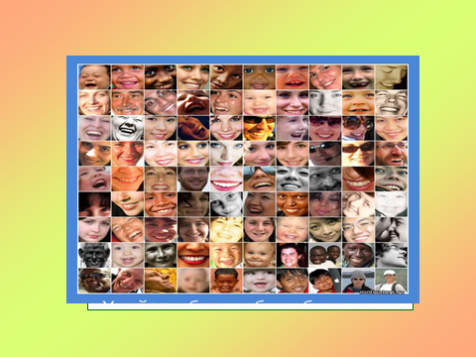 -Запишите сегодняшнее число.    22.10.2013г. Классная работа. Сегодня с нами будет учиться и Незнайка.Приветствуют гостей кивком головы, улыбаются друг другу. Хлопают в ладоши. настраиваются на работу.Фронтальная работаЛичностные: самоопределение; регулятивные: целеполагание; коммуникативные: планирование учебного сотрудничества с учителем и сверстниками.2). Актуализация и фиксирование индивидуального затруднения в пробном учебном действии – 4-5 минутЦель: повторение изученного материала, необходимого для “открытия нового знания”, и выявление затруднений в индивидуальной деятельности каждого обучающегося.1.Устный счет. (индивидуально Линаре Л.)Графический арифметический диктант-	Зашифруйте ответы к диктанту в «волшебную строчку». Если вы согласны с высказыванием - отвечаете «да» (отрезок 2 клетки).-	Не согласны - отвечаете «нет» (дуга в 2 клетки). -	График не должен прерываться, начало следующего ответа - конец предыдущего. Если вы не знаете, что ответить, то пропускаете 2 клетки и работаете дальше.  Разность чисел 11 и 9 равна 2.Сумма чисел 9 и 8 равна 17.Если 10 увеличить на 7, получим 17.Если 16 уменьшить на 6, получим 9.8 меньше 13 на 6.15 больше 6 на 9.В  .В  100 дм.1 см больше  на .В 1 часе 50 минут.2.Геометрическое задание.Рассмотрите данные на слайде фигуры (у учащихся такие же раздаточные карточки на партах). (Слайд 10)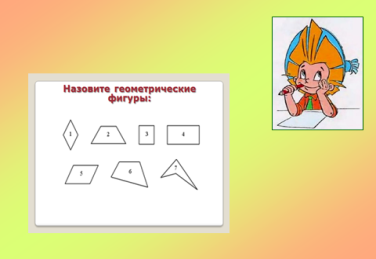 - Что объединяет эти фигуры? (Это многоугольники.)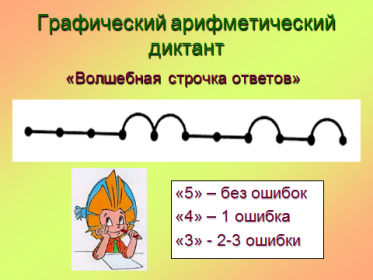 - Как они называются? (Четырехугольники.) 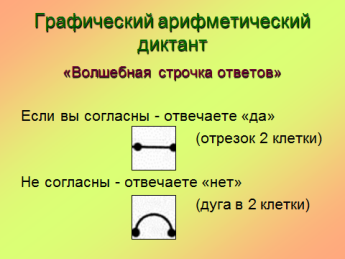 Как называется граница многоугольника? (ломаная линия)- Можете ли вы найти длину этой ломаной линии? (да)- Как это можно сделать? Какие способы измерения длины ломаной вы знаете?(Измерить длины всех звеньев с помощью линейки, а потом их сложить,измерить с помощью циркуля                                                с помощью нити.)Решают примеры, оценивают свою работуЛинара Л. Получает карточку со всеми заданиями, т. к . она плохо работает на слух.Рассматривают геометрические фигуры. Отвечают на вопросыФронтальный опрос. Индивидуальная работа с последующей самопроверкойКоммуникативные: планирование учебного сотрудничества с учителем и сверстниками. Познавательные: логические - анализ объектов с целью выделения признаков3.  Постановка учебной задачи – 4-5 минут Цель: обсуждение затруднения (“Почему возникли затруднения?”, “Чего мы ещё не знаем?”)Прочитайте предложение, которое написано на доске:Найдите периметр  четырёхугольника  №4.- Какая проблема у вас возникла?(Что такое периметр?) Из каких источников  можем узнать, что такое периметр? (От учителя, из словаря, из учебника математики)(Сообщение подготовленного ученика)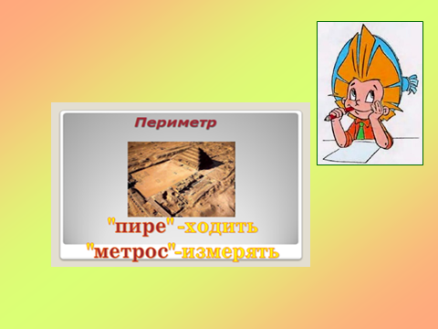  Это интересно! (Слайд 14) В Древнем Египте границы земельных участков измерялись ходьбой, т.е. египтяне шли по границе своего участка и измеряли его. Здесь и появилось слово «периметр» (слайд  со словами «пире» и «метрос»).«Пире» – означает «ходить».
«Метрос» – измерять, т.е. измерять ходьбой.Что означает слово «периметр» в  математике  прочитайте  в учебнике на стр 42.Что означает слово периметр?Слушают сообщение о понятии«периметр»Индивидуальная работа.Фронтальная работаРегулятивные: целеполагание; познавательные: общеучебные: самостоятельное выделение - формулирование познавательной цели; логические: формулирование проблемы4. Открытие нового знания (построение   проекта выхода из затруднения) – 7-8 минутЦель: обдумывание в коммуникативной форме проект будущих учебных действий .Почему мы не могли ответить на вопрос, написанный на доске?Найдите периметр  четырёхугольника  №4.(Не знали, что такое периметр)(самостоятельная работа в группах)-Тему урока и цель урока сформулируете сами, после выполнения заданий;При выполнении заданий рассуждайте по плану (на доске план рассуждения).Карточка самоуправления1. Внимательно рассмотрите фигуры.2. Выполните измерения.3. Поразмышляйте. Не бойтесь выполнять разные арифметические действия с числами.4. Проверьте с друзьями правильность ваших рассуждений.5. Сделайте вывод.Найдите периметр  треугольника  №4.  (1 группа)Найдите периметр четырёхугольника  №3 –(2 группа)Найдите периметр пятиугольника  №3 –  (3группа)Как нашли периметр треугольника? (четырехугольника. пятиугольника?)Подведение итогов работы в группах (поощрения от учителя, ):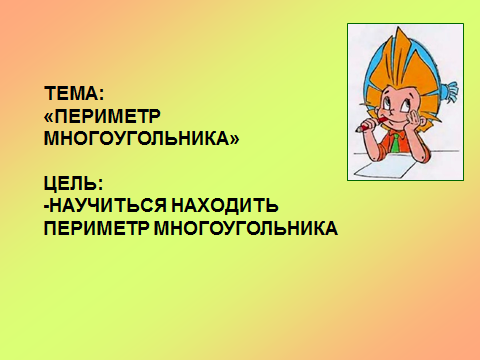 кто сможет сформулировать тему урока? (высказывания детей).Тема: « Периметр многоугольника»Цель:  научиться находить периметр многоугольника.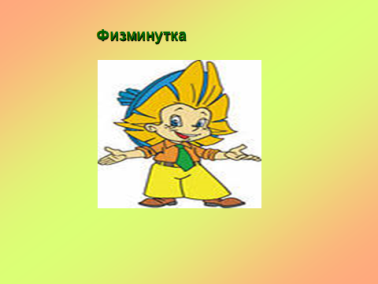 Музыкальная физминутка    (выполняют движения под музыку песни «Незнайки и его друзей)      гимнастика для тела, упражнения для глаз.Отвечают на вопросыВысказывают свое мнениеВыполняют физминутку  по слайдуГрупповая работа. Регулятивные: планирование, прогнозирование; познавательные- моделирование, логические - решение проблемы, построение логической цепи рассуждений, доказательство, выдвижение гипотез и их обоснование; коммуникативные - инициативное сотрудничество в поиске и выборе информаци5. Первичное закрепление – 4-5 минутЦель: проговаривание нового знания,   (запись в виде опорного сигнала)-Как можно проверить наши выводы? (высказывания детей: посмотреть в справочнике, в учебнике);-Откройте стр. 42  в учебнике; прочитайте тему урока, правило -Сравните свои выводы с выводами учебника . На доске появляются записи.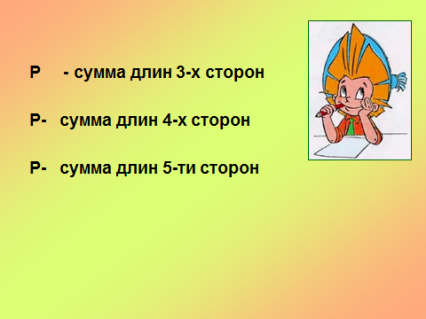 Р    - сумма длин 3-х сторон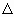 Р-  сумма длин 4-х сторон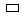 Р-  сумма длин 5-ти сторон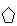 Высказывают свое мнениеДелают вывод.фронтальная работа, работа в парахумение осознанно и произвольно строить речевое высказывание, рефлексия способов и условий действия6. Самостоятельная работа с самопроверкой по образцу (эталону) – 4-5 минут. Цель: интерпритация нового способа действия и исполнитель-ская рефлексия  (коллективная и индивидуальная) достижения цели пробного учебного действия, применение нового знание в типовых заданиях.
 1.Задание (дифференциация по объему )- Продолжаем работу. На стр.42 выполняем задание № 1.- Задание выполняем по вариантам :а) первая группа вычисляет, чему равен периметр синего многоугольника:4+1+4+3=12 (см) - Рб)  вторая - вычисляет, чему равен периметр розового треугольника:получают карточку подсказку(	+  + =-Р)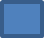 4+3+3=10 (см) - Р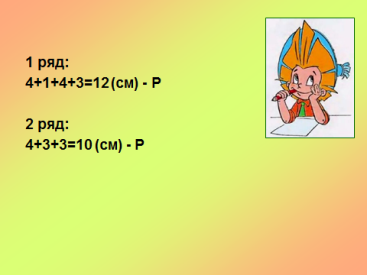 После решения, проверяют по эталону на слайде.Групповая работаРегулятивные: контроль, коррекция, выделение и осознание того, что уже усвоено и что ещё подлежит усвоению, осознание качества и уровня усвоения; личностные: самоопределение.7.   Включение нового знания в систему знаний и повторение - 7-8 минут.Цель:повторение и закрепление ранее изученного и подготовка к изучению следующих разделов курса, выявление границы применимости нового знания1.Игра «Будь внимателен!» (дифференциация по уровню творчества). (Слайд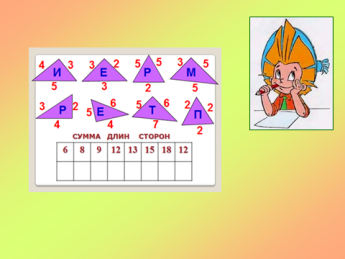 Я предлагаю вам упорядочить треугольники с помощью чисел, являющихся числовыми значениями их периметров и заполнить таблицу.- Какое слово получили?У учеников на столах карточки: 6, 8, 9 ,12, 13 ,15, 18, 12.(Получают слово «периметр»)- Так, что такое периметр многоугольника?2.Самостоятельная работа (дифференциация  по сложности) Задание:- Представьте, что вокруг огорода на дачном участке необходимо возвести забор. Какова будет длина забора? Вычислите его. Запишите решение 1 вариант( Ученики со средним уровнем усвоения знаний, умений):  .Огород имеет прямоугольную форму. Его длина 10 метров, а ширина 5 метров. Какова будет длина забора?2 вариант( Ученики с высоким) уровнем усвоения знаний, умений:.Огород имеет прямоугольную форму. Его длина 10 метров, а ширина на  4 метра меньше. Какова будет длина забора?(Учитель раздает задания.)Дети работают  по карточкамЗапись в тетрадиПосле выполнения представители от каждой группы объясняют решениеРабота в парахСамостоятельная работа  по уровням Регулятивные: контроль, оценка, коррекция; познавательные: общеучебные -умение структурировать знания, выбор наиболее эффективных способов решения задания, умение осознанно и произвольно строить речевое высказывание, рефлексия способов и условий действия8.Рефлексия учебной деятельности на уроке (итог) – 2-3 минуты.Домашнее задание.Цель: осознании обучающимися  своей учебной деятельности, самооценка результатов своей деятельности и всего класса.1.Рефлексия.- Какие цели мы поставили в начале урока? Вспомните их и озвучьте.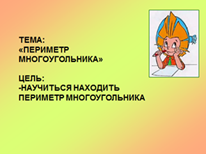 - Считаете ли вы, что мы достигли их?- Назовите умения, которые помогли нам совершить сегодняшнее открытие?- Как вы оцениваете свою работу?“!” - мне всё понятно, всё выполнил верно.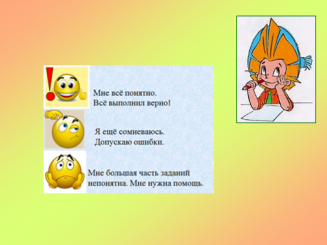 “+” - ещё сомневаюсь, допускаю ошибки.“-” - я большую часть заданий не понял, мне нужна помощь.(Выставление оценок за работу на уроке.)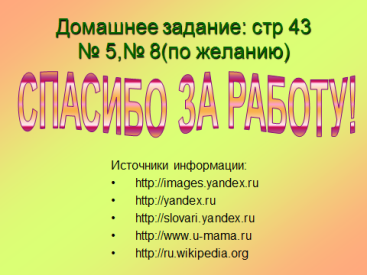 Посылаем гром аплодисментов.
Поаплодируем друг другу!2.Домашнее задание(дифференциация по сложности) : стр .45 №5, №8 (по желанию)                     Спасибо всем за урок.Анализируют свою деятельность на уроке.Дети показывают карточки, высказывают свое мнениеФронтальная работаКоммуникативные: умение с достаточной полнотой и точностью выражать свои мысли; познавательные: рефлексия; личностные: смыслообразование